Publicado en Madrid el 23/11/2022 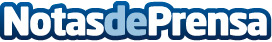 'Challenge for Startups' para Travel Tech 1 SCRLa aceleradora Top Seeds Lab, con la colaboración de la Organización Mundial del Turismo y el patrocinio de Deloitte, lanza el Challenge for Startups para la VI edición del Travel Innovation Summit 2023Datos de contacto:Javier González-Soria y Moreno de la Santa619763676Nota de prensa publicada en: https://www.notasdeprensa.es/challenge-for-startups-para-travel-tech-1-scr Categorias: Turismo Emprendedores Recursos humanos Innovación Tecnológica http://www.notasdeprensa.es